EP 26: Star-Struck-ScopyDescriptionWhen famous actress and comedian Joan Rivers develops a sore throat and hoarse voice in 2014, she schedules an endoscopy and laryngoscopy at Yorkville Endoscopy outpatient clinic. What she didn't know is that these two minor procedures would cost her life after going into cardiac arrest while under anesthesia.  One year later, her daughter Melissa files a wrongful death lawsuit on the grounds of multiple malpractice findings during a long-term investigation about what went on in the operating room leading up to Rivers' death. Prepare to shake your head in disbelief, cause these crazy findings will leave you star-struck!Pictures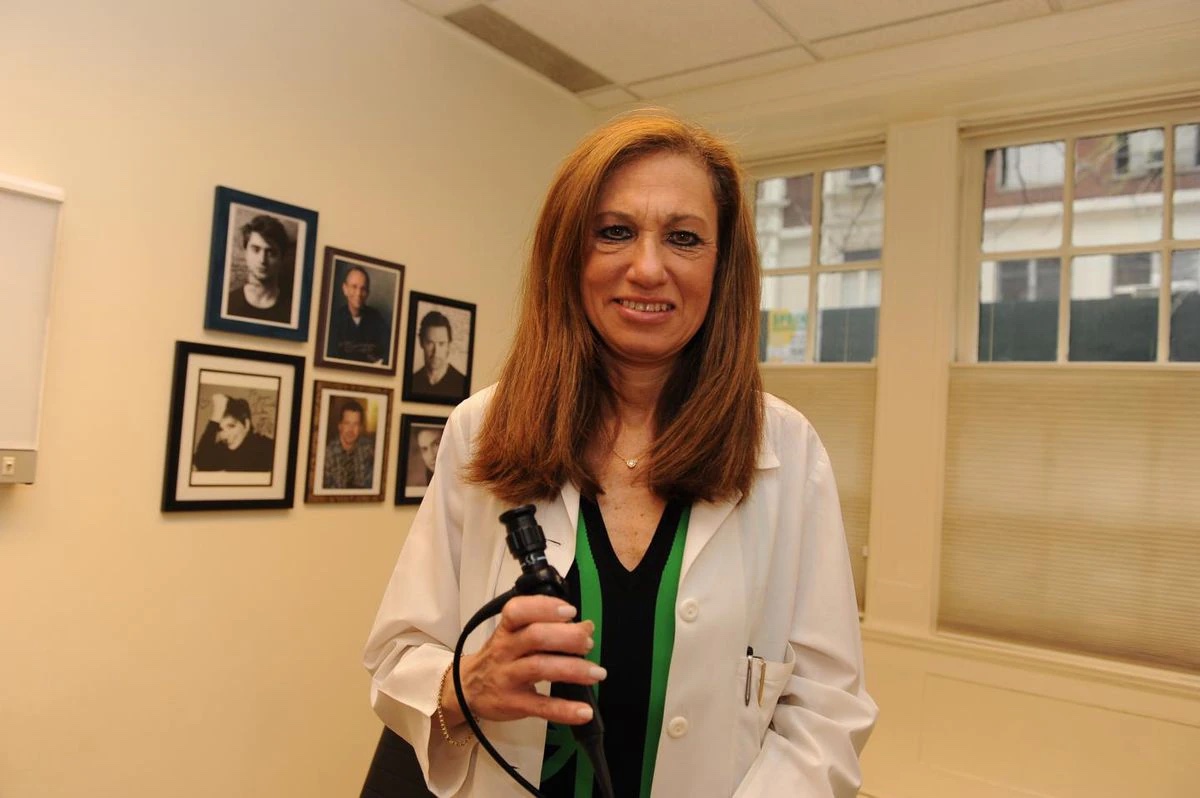 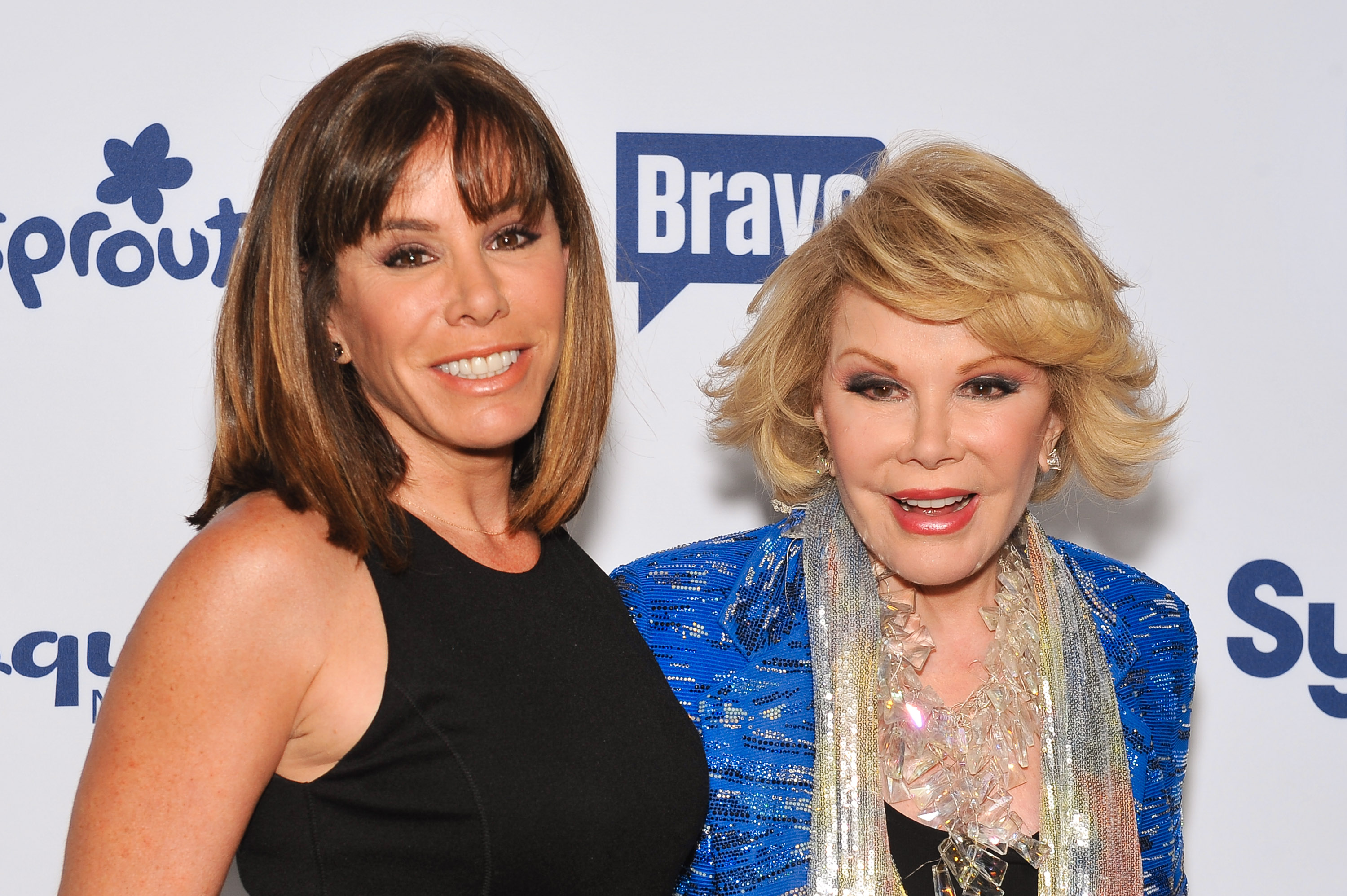 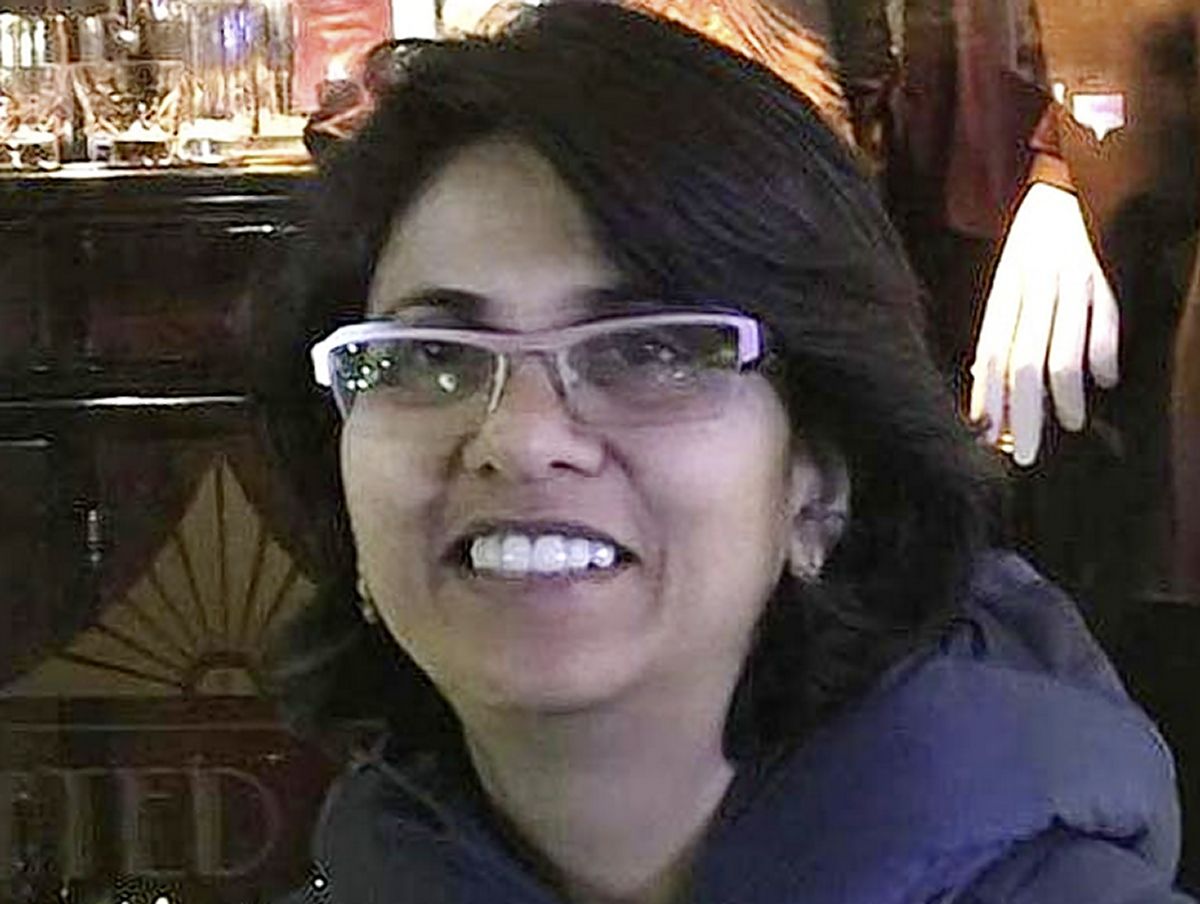 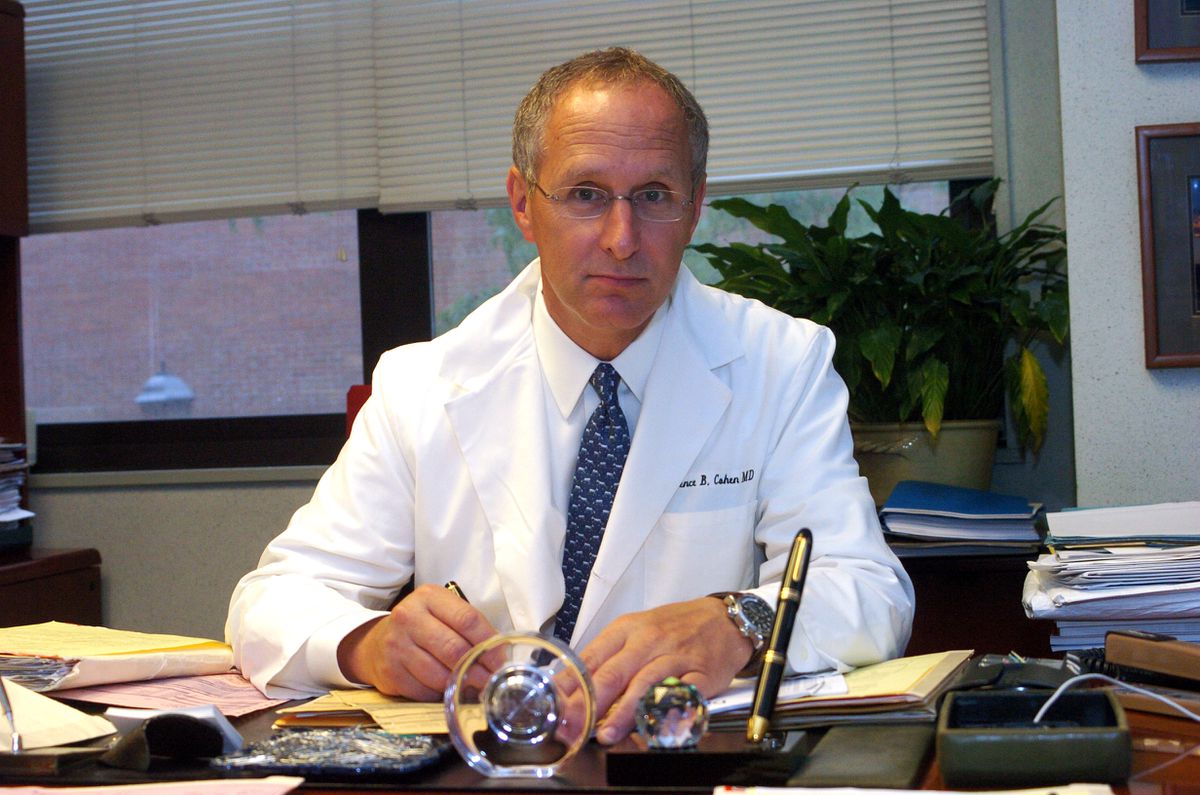 Episode ReferencesThe New York Timeshttps://www.nytimes.com/2016/05/13/nyregion/settlement-reached-in-joan-rivers-malpractice-case.htmlThe Doan Law Firmhttps://www.thedoanlawfirm.com/medical-malpractice/case-study-of-medical-malpractice/AP Newshttps://apnews.com/article/c0715ec697794146b4e7eb6fa49399baUSA Todayhttps://www.usatoday.com/story/life/tv/2016/05/12/melissa-rivers-ny-clinic-settle-malpractice-lawsuit-over-joan-rivers-death/84304782/Physician-Patient Alliance for Health & Safetyhttps://ppahs.org/2017/01/highlights-from-the-joan-rivers-death-and-lawsuit/Wikipediahttps://en.wikipedia.org/wiki/Joan_RiversMedical News Todayhttps://www.medicalnewstoday.com/articles/153737American Cancer Societyhttps://www.cancer.org/treatment/understanding-your-diagnosis/tests/endoscopy/laryngoscopy.html#:~:text=Laryngoscopy%20is%20a%20procedure%20a,the%20back%20of%20the%20throat.Melissa Rivers https://melissarivers.com/Joan Rivershttp://www.joanrivers.com/abc7NYhttps://abc7ny.com/joan-rivers-autopsy-death-new-york-city/353218/Disease of the WeekCenter for Disease Control and Preventionhttps://www.cdc.gov/pneumonia/index.htmlMayo Clinichttps://www.mayoclinic.org/diseases-conditions/pneumonia/symptoms-causes/syc-20354204Johns Hopkins Medicine https://www.hopkinsmedicine.org/health/conditions-and-diseases/pneumonia